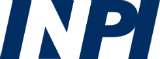 PEDIDO DE REGISTRO DEPROGRAMA DE COMPUTADORANEXO IV2.2.2. - DADOS DO AUTOR DO PROGRAMA2.2.2. - DADOS DO AUTOR DO PROGRAMA2.2.2. - DADOS DO AUTOR DO PROGRAMA2.2.2. - DADOS DO AUTOR DO PROGRAMANº de AutoresNº de Autores*CPF*Nome*EndereçoCidadeUF País CEPTelefoneE-mail*CPF*Nome*EndereçoCidadeUF País CEPTelefoneE-mail*CPF*Nome*EndereçoCidadeUF País CEPTelefoneE-mail*CPF*Nome*EndereçoCidadeUF País CEPTelefoneE-mail*CPF*Nome*EndereçoCidadeUF País CEPTelefoneE-mailDECLARO, SOB AS PENAS DA LEI, SEREM VERDADEIRAS AS INFORMAÇÕES PRESTADASLocal/DataLocal/DataAssinatura/CarimboAssinatura/Carimbo